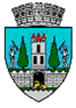 	HOTĂRÂREA nr. _______/______________privind aprobarea studiului de fezabilitate și a indicatorilor tehnico-economici pentru obiectivul de investiție
„Muzeul industrializării forțate și al dezrădăcinării - Satu Mare”Consiliul Local al Municipiului Satu Mare întrunit în ședință ordinară convocată în data de 30.06.2022.Analizând proiectul de hotărâre înregistrat sub nr. ....................., Referatul de aprobare al Primarului municipiului Satu Mare, înregistrat sub nr. 36197/28.06.2022 în calitate de inițiator, Raportul de specialitate comun al Biroului Consultanță Tehnică și Supervizare Lucrări și al Direcției Economice înregistrat sub nr. 36346/28.06.2022, avizele comisiilor de specialitate ale Consiliului Local Satu Mare, Având în vedere prevederile:- Ghidului specific — Condiții de accesare a fondurilor europene aferente Planului național de redresare și reziliență în cadrul apelului de proiecte pe Componenta C11 Turism și cultură, Investiția I2. Modernizarea/Crearea de muzee și memoriale, precum și studiul de fezabilitate al obiectivului de investiție „Muzeul industrializării forțate și al dezrădăcinării - Satu Mare,- Legii nr. 273/2006 privind finanțele publice locale, cu modificările și completările ulterioare,Având în vedere procesul verbal ale comisiei tehnico-economice cu nr. 36344/28.06.2022.Ținând seama de prevederile Legii nr. 24/2000 privind normele de tehnică legislativă pentru elaborarea actelor normative, republicată, cu modificările și completările ulterioare,În baza prevederilor art. 129 alin. (2) lit. b) coroborat cu prevederile alin. (4) lit. d)  din O.U.G. nr. 57/2019 privind Codul administrativ, cu modificările și completările ulterioare, În temeiul prevederilor art. 139 alin (3), lit. d) și art. 196 alin. (1), lit. a) din O.U.G. nr. 57/2019 privind Codul administrativ, cu modificările și completările ulterioareConsiliul Local al Municipiului Satu MareAdoptă prezentaH O T Ă R Â R E:Art. 1. Se aprobă studiul de fezabilitate pentru obiectivul de investiție „Muzeul industrializării forțate și al dezrădăcinării - Satu Mare”, precum și indicatorii tehnico-economici conform Anexei nr. 1, care este parte integrantă a prezentei hotărâri.Art. 2. Cu ducerea la îndeplinire a prezentei hotărâri se încredințează Primarul Municipiului Satu Mare, Direcția Economică, Serviciului Scriere, Implementare și Monitorizare Proiecte și Biroul Consultanță Tehnică și Supervizare Lucrări.Art. 3. Prezenta hotărâre se comunică, prin intermediul Secretarului General al Municipiului Satu Mare, în termenul prevăzut de lege, Primarului Municipiului Satu Mare, Instituției Prefectului - Județul Satu Mare, Serviciului Scriere, Implementare și Monitorizare Proiecte, Biroului Consultanță Tehnică și Supervizare Lucrări și Direcției Economice.INIŢIATOR PROIECTPRIMAR,Kereskényi GáborAVIZATSECRETAR GENERAL,
Mihaela Maria RacolțaÎntocmit,ing. Kiss Ferenc 2 ex.